               KАРАР                                                                 РЕШЕНИЕ        Об итогах  социально- экономического развития сельского поселения  за 2016 год и о прогнозе функционирования экономики сельского поселения на 2017-2019 годы         Заслушав доклад Главы сельского поселения Качегановский сельсовет и обсудив итоги социально-экономического развития сельского поселения за 2016 год Совет сельского поселения Качегановский сельсовет решил:     1.Принять к сведению доклад главы сельского поселения Качегановский сельсовет Кадыровой Г.Р. об итогах социально-экономического развития сельского поселения за 2016 год.       2.Утвердить проект прогноза социально-экономического развития сельского поселения на 2017-2019 годы (приложение 1).     3.Администрации сельского поселения Качегановский сельсовет         - принять к руководству целевые ориентиры, предусмотренные прогнозом социально - экономического развития сельского поселения на 2017-2019 годы;       - продолжить работу по контролю за ходом выполнения программы по поддержке и развитию малого предпринимательства, по созданию экономических, организационных условий для дальнейшего развития предпринимательства, малого бизнеса, как дополнительного источника налоговых поступлений в целях обеспечения самодостаточности развития сельского поселения, по созданию новых рабочих мест, охране окружающей среды.       4. Рекомендовать руководителям  хозяйств  всех форм собственности  и индивидуальным предпринимателям:             - сконцентрировать усилие на повышение производства сельскохозяйственной продукции;        - принять меры по повышению продуктивности скота и птицы;       - осуществить своевременную выплату заработной платы наемным работникам и довести среднюю заработную плату работников до уровня прожиточного минимума трудоспособного населения.          5.Контроль за выполнением данного решения возложить на постоянную комиссию Совета по бюджету и налогам.Глава сельского поселения                               		            Г.Р.Кадырова	с.Качеганово14.11. 2016 года № 73                                                                                                                              Приложение к решению Советасельского поселенияКачегановский сельсоветОт 14 ноября 2016 года № 73ПРОЕКТОб утверждении прогноза социально-экономического развития сельского поселения Качегановский сельсовет муниципального района Миякинский район Республики Башкортостан на 2017-2019 годыНа основании Федерального закона «Об общих принципах организации местного самоуправления в Российской Федерации», Устава сельского поселения Качегановский сельсовет муниципального района Миякинский район  Республики Башкортостан Совет сельского поселения решил:Утвердить прогноз социально-экономического развития сельского поселения Качегановский сельсовет муниципального района Миякинский район Республики Башкортостан на 2017-2019 годы.Контроль за выполнением данного решения оставляю за собой.Глава сельского поселения                                                Г.Р. КадыроваПриложение К решению Советасельского поселенияКачегановский сельсоветот__ декабря 2014 года № __Прогнозсоциально-экономического развития сельского поселения Качегановский сельсовет муниципального района Миякинский район Республики Башкортостан на 2017-2019 годы    Задачи, стоящие перед администрацией сельского поселения Качегановский сельсовет муниципального района Миякинский район Республики Башкортостан, будут направлены на выполнение мероприятий включенных в Программу социально-экономического развития сельского поселения Качегановский сельсовет муниципального района Миякинский район Республики Башкортостан на 2017-2019 годы: 1.Обеспечение темпов роста сельскохозяйственного производства, розничного товарооборота, строительство индивидуальных жилых домов, ремонт автодорог, освещение улиц. 2. Работа  по дальнейшему развитию малого предпринимательства.3. Капитальный ремонт водопроводных сетей в с.с. Качеганово, Новые Ишлы, колодцев в деревнях. 4.Текущий ремонт  автодорог внутри населенных пунктов сельского поселения. 5.Освещение улиц. 6. Благоустройство территории мест временного размещения ТБО.7.Организация  традиционных культурно- массовых мероприятий.8.Организация  в каждом населенном пункте личного приема граждан должностными лицами местного  самоуправления поселения с обязательным информированием населения о времени и месте приема9.Принятие мер по увеличению доходной части бюджета сельского поселения за счет перевыполнения планов собственных доходов и целевого использования бюджетных средств.Башkортостан РеспубликаhыМиeкe районы муниципаль районыныn Кoсoгeн ауыл советы ауыл билeмehе 		Советы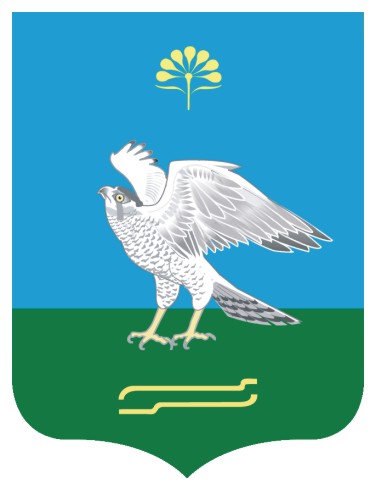 Совет сельского поселения Качегановский сельсовет муниципального района Миякинский район Республики БашкортостанБашkортостан РеспубликаhыМиeкe районы муниципаль районыныn Кoсoгeн ауыл советы ауыл билeмehе 		СоветыСовет сельского поселения Качегановский сельсовет муниципального района Миякинский район Республики Башкортостан